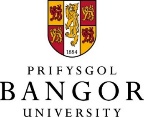 HAEN 1 - CWESTIYNAU IECHYD SYLFAENOL 
CYN-GYSYLLTIAD I BOBL SY'N BWRIADU DEFNYDDIO 
OFFER DIRGRYNOL LLAW A / NEU BEIRIANNAU SY'N DIRGRYNUA fyddech cystal â dychwelyd y ffurflen hon yn gyfrinachol at:Yr Ymarferydd Iechyd Galwedigaethol, 
Adnoddau Dynol, 
Bryn Afon, 
Ffordd y Coleg, 
Bangor, LL57 2DGEnwDyddiad GeniTeitl y SwyddLlofnodDyddiadCwestiwnOs gwnaethoch roi , rhowch fanylion (parhewch drosodd os oes angen)1Ydych chi erioed wedi defnyddio offer dirgrynol a/neu beiriannau llaw yn eich gwaith blaenorol?2Ydych chi'n cael pinnau bach yn eich bysedd sy'n para mwy nag 20 munud ar ôl defnyddio offer sy'n dirgrynu?3Ydych chi'n cael pinnau bach yn eich bysedd ar unrhyw adeg arall?4Ydych chi'n deffro yn y nos gyda phoen, pinnau bach neu ddiffyg teimlad yn eich llaw neu arddwrn?5A oes diffyg teimlad yn un neu fwy o'ch bysedd am fwy nag 20 munud ar ôl defnyddio offer sy'n dirgrynu?6Os gwnaethoch roi tic () ar gyfer cwestiwn 5, a ydych chi'n cael anhawster i'w cynhesu pan fyddant yn oer?7Ydy'ch bysedd yn mynd yn wyn ar unrhyw adeg arall?8Ydych chi'n cael unrhyw broblemau eraill gyda chyhyrau neu gymalau eich dwylo neu freichiau?9Ydych chi'n cael unrhyw drafferth wrth godi pethau bach iawn, e.e. sgriw neu ddarn arian?10Ydych chi erioed wedi cael anaf neu lawdriniaeth ar eich gwddf, braich neu law?11Ydych chi erioed wedi cael unrhyw afiechydon difrifol ar eich cymalau, croen, nerfau, y galon neu bibellau gwaed?12A ydych chi'n cymryd unrhyw feddyginiaeth hir dymor?